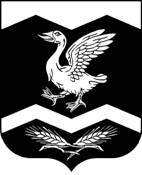                                                    КУРГАНСКАЯ ОБЛАСТЬ                                                   ШАДРИНСКИЙ РАЙОН                          АДМИНИСТРАЦИЯ ОЛЬХОВСКОГО СЕЛЬСОВЕТА                                                     РАСПОРЯЖЕНИЕот  27.06.2016 г.          № 35-р    с. ОльховкаО назначении ответственногоза государственную регистрацию изменений в Устав МУК «Ольховское КДО»	Для осуществления государственной регистрации изменений в  Устав муниципального учреждения культуры «Ольховское культурно-досуговое объединение» в органах государственной регистрацииРАСПОРЯЖАЮСЬ:Назначить ответственного за регистрацию изменений в Устав  МУК «Ольховское КДО» директора Кузеванову Лейлу Рафиковну.   Глава Ольховского сельсовета                                                                Г.В.Сецко                                                                                                                                                                                                                                  